2018 WERA-103 Committee Meeting Agenda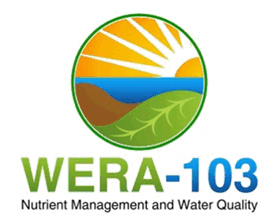 Held at:  								Ramada Inn North324 East Shaw Ave, Fresno, CA	229-221-4040 (Request WERA Conference Block)March 13, 2018, 7:30 am – 4:30 pm7:00 - 8:30	Breakfast8:30 - 9:00	Opening remarks and introductions; officer succession (Troy Bauder, Chair)	Action item: Nominate and elect 2017-18 Executive Committee	Olga Walsh – Incoming Chair	Eric Bremmer – Incoming Vice-Chair	 Nominate/elect secretary for 2018-2019 (begins at the close of this meeting)9:00 - 10:30	WERA 103 Member Reports (Group) – Use 3 x 5 format (3 slides, 5 min.).10:30 - 10:45	Break10:45 - 12:00	WERA 103 Member Reports (Group, continued).12:00 - 1:00	Lunch1:00 – 1:30CSA news ; WERA-103 Contribution Report (Galen Mooso)Review 2016/2017 CSA news contributions.Action item: 2018/2019 commitments from WERA members.  1:30 - 2:00     Report from WERA-103 Advisor; Question and Answer (Rich Koenig)2018 WERA-103 Committee Meeting Agenda - continued2:00 - 3:30 	Planning for 2019 Western Nutrient Management ConferenceSelect chair for 2019 MeetingReview of 2017 MeetingLocationSymposiaSpeakersPosters3:30 - 3:45	Break3:45 - 4:30 	Continued planning for 2019 Western Nutrient Management Conference4:30 – 5:30	Break5:30 - ? Tour Fresno State Winery and Dinner - PendingMarch 147:00 – 5:00 Tour – Nat Dellevalle is finalizing agendaMarch 15, 2018, 7:30 am – 4:30 pm7:00 - 8:30	Breakfast8:30 - 9:00	Final conference planning – if needed9:00 – 10:30 Breakout Session to review past tasks and identify specific tasks / projects that address WERA-103 Project Objectives / Procedures. Develop and/or improve nutrient recommendations for diverse cropping systems based on soil, water and plant analysis results and management strategies in the Western Region.Promote effective use of soil, water, plant, manure, and compost analytical information.Provide education on the principles of soil-plant-animal-water system management and the tools and practices that lead to sustainable agricultural production10:30 – 10:45	Break10:45 – 11:15	Report back from committees on action items11:15 – 12:00 Other New Business – time for other suggested items from committee12:00		Adjourn 